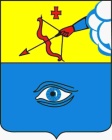 ПОСТАНОВЛЕНИЕ31.01.2020                                                                                                               № 10/1г. ГлазовОб определении стоимости услуг, предоставляемых согласно гарантированному перечню услуг по погребению        В соответствии с Федеральным законом от 12.01.1996 № 8-ФЗ «О погребении и похоронном деле», Федеральным законом от 02.12.2019 № 380-ФЗ «О федеральном бюджете на 2020 год и на плановый период 2021 и 2022 годов», постановлением Правительства Российской Федерации от 29.01.2020 № 61 «Об утверждении коэффициента индексации выплат, пособий и компенсаций в 2020 году», Федеральным законом от 06.10.2003 № 131-ФЗ «Об общих принципах организации местного самоуправления в Российской Федерации», руководствуясь Уставом муниципального образования «Город Глазов»,ПОСТАНОВЛЯЮ:Определить с 01 февраля 2020 года стоимость услуг, предоставляемых согласно гарантированному перечню услуг по погребению, в размере 7 043 (семь тысяч сорок три) рубля 59 копеек с учетом районного коэффициента, в том числе:оформление документов, необходимых для погребения – 275 рублей 56 копеек;предоставление и доставка гроба и других предметов, необходимых для погребения – 2 273 рубля 90 копеек;перевозка тела (останков) умершего на кладбище – 1 342 рубля 15 копеек;погребение – 3 151 рубль 98 копеекПризнать утратившим силу постановление Администрации города Глазова от 28.01.2019 №10/2 «Об определении стоимости услуг, предоставляемых согласно гарантированному перечню услуг по погребению».Настоящее постановление подлежит официальному опубликованию и вступает в силу с 01 февраля 2020 года.Контроль за исполнением настоящего постановления возложить на заместителя Главы Администрации города Глазова по вопросам строительства, архитектуры и жилищно-коммунального хозяйства Блинова С.К.Администрация муниципального образования «Город Глазов» (Администрация города Глазова) «Глазкар» муниципал кылдытэтлэн Администрациез(Глазкарлэн Администрациез)Глава города ГлазоваС.Н. Коновалов